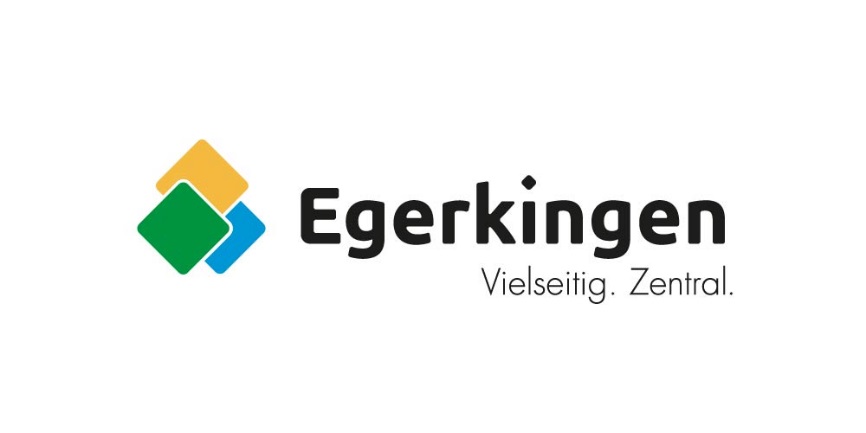 Grabmalgesuch / Friedhof Der/die Unterzeichnete ersucht die Baukommission um Erteilung einer Bewilligung für: 	Neues Grabmal	Die Arbeiten werden ausgeführt: 	Schrifterneuerung		am Grab 	Austausch 		in der Werkstatt	Verlegung 	Beauftragte Firma / Firmenstempel:		................................................................	Beschreibung des Grabmals: Text	...................................................................................................................................Material/Farbe	...................................................................................................................................Bearbeitung	...................................................................................................................................Schriftart	.............................................	 Relief	 Graviert	 AufgesetztName der zuletzt beigesetzten Person: Art des Grabes:  Sargreihengrab        Urnenreihengrab        Familiengrab        Kindergrab 
Liefertermin:   ............................................................................................(vorgängig ist mit Heinz Fischer, Natel Nr. 079 277 31 47 Kontakt aufzunehmen).	Dem Gesuch für das Setzen eines neuen Grabmals liegen 2 Skizzen im Massstab 1:10 bei. 
	(Bitte auf der Rückseite zeichnen oder dem Gesuch beiheften). von der Baubehörde auszufüllenEntscheid der Baukommission: 	Datum:		i.A. der BauverwalterVerteiler:GesuchstellerBauverwaltungWerkhof Skizze (Massstab 1:10): Gesuchsteller:Auftraggeber: (Stempel, Unterschrift und Datum)...........................................................................